ФЕДЕРАЛЬНАЯ АНТИМОНОПОЛЬНАЯ СЛУЖБА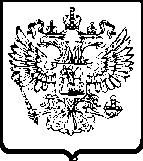 УПРАВЛЕНИЕ ПО РЕСПУБЛИКЕ САХА (ЯКУТИЯ)РЕШЕНИЕпо делам № 014/06/59-132/2021, 014/06/59-133/2021, 014/06/59-134/2021о нарушении законодательства о контрактной системе в сфере закупокг. Якутск 	 09 февраля 2021 годаКомиссия Управления Федеральной антимонопольной службы по Республике Саха (Якутия) по контролю закупок (далее – Комиссия Якутского УФАС России) в составе:<…> – заместителя начальника отдела контроля закупок Якутского УФАС России, заместителя председателя Комиссии;<…> – старшего государственного инспектора отдела контроля закупок УФАС России, члена Комиссии;<…> – ведущего специалиста-эксперта отдела контроля закупок Якутского УФАС России, члена Комиссии,при участии:от заявителя индивидуального предпринимателя Вишняковой Екатерины Васильевны (далее – ИП Вишнякова Е.В., заявитель): не участвовали, уведомлены надлежащим образом,от заказчика муниципального бюджетное дошкольного образовательного учреждения «Детский сад общеразвивающего вида с приоритетным осуществлением деятельности по познавательно-речевому развитию детей № 9 «Якутяночка» городского округа «город Якутск» (далее также – МБДОУ Д/с №9 «Якутяночка», заказчик): не участвовали, уведомлены надлежащим образом;от заказчика муниципального бюджетного дошкольного образовательного учреждения "Детский сад № 23 "Цветик - семицветик" городского округа "город Якутск" (далее также - МБДОУ Д/с №23 "Цветик - семицветик", заказчик): не участвовали, уведомлены надлежащим образом;от заказчика муниципального бюджетного дошкольного образовательного учреждения «Детский сад общеразвивающего вида с приоритетным осуществлением деятельности по художественно-эстетическому развитию детей № 72 «Кэнчээри» городского округа «город Якутск» (далее также - МБДОУ Д/с №72 «Кэнчээри», заказчик): не участвовали, уведомлены надлежащим образом;от заказчика муниципального бюджетного дошкольного образовательного учреждения «Детский сад общеразвивающего вида с приоритетным осуществлением деятельности по физическому развитию детей № 77 «Сказка» городского округа «город Якутск» (далее также - МБДОУ Д/с №77 «Сказка», заказчик): не участвовали, уведомлены надлежащим образом;от заказчика муниципального бюджетного дошкольное образовательное учреждение «Детский сад общеразвивающего вида с приоритетным осуществлением деятельности по физическому развитию детей № 81 «Солнышко» городского округа «город Якутск» (далее также - МБДОУ Д/с №81 «Солнышко», заказчик): не участвовали, уведомлены надлежащим образом;от заказчика муниципального бюджетного дошкольного образовательного учреждения «Детский сад общеразвивающего вида с приоритетным осуществлением деятельности по художественно-эстетическому развитию детей № 95 «Зоренька» городского округа «город Якутск» (далее также - МБДОУ Д/с №95 «Зоренька», заказчик): не участвовали, уведомлены надлежащим образом;от заказчика муниципального бюджетного дошкольного образовательного учреждения «Детский сад общеразвивающего вида с приоритетным осуществлением деятельности по познавательно-речевому развитию детей № 96 «Брусничка» городского округа «город Якутск» (далее также - МБДОУ Д/с №96 «Брусничка», заказчик): не участвовали, уведомлены надлежащим образом;от заказчика муниципального бюджетного дошкольного образовательного учреждения «Детский сад общеразвивающего вида с приоритетным осуществлением деятельности по художественно-эстетическому развитию детей № 102 «Подснежник» городского округа «город Якутск» (далее также - МБДОУ Д/с №102 «Подснежник», заказчик): не участвовали, уведомлены надлежащим образом;от заказчика муниципального бюджетного дошкольного образовательного учреждения "Центр развития ребенка - Детский сад №7 "Остров сокровищ" городского округа "город Якутск" (далее также – МДБОУ ЦРР-Д/С №7 «Остров сокровищ», заказчик): не участвовали, уведомлены надлежащим образом;от заказчика муниципального бюджетного дошкольного образовательного учреждения «Детский сад № 4 «Сырдах» городского округа «город Якутск» (далее также - МБДОУ Д/с № 4 "Сырдах", заказчик): не участвовали, уведомлены надлежащим образом;от заказчика муниципального дошкольного образовательного бюджетного учреждения «Центр развития ребенка -Детский сад № 12 «Улыбка» городского округа «город Якутск» (далее также - МДОБУ ЦРР-Д/с № 12 «Улыбка», заказчик): не участвовали, уведомлены надлежащим образом;от заказчика муниципального бюджетного дошкольного образовательного учреждения «Центра развития ребенка - Детский сад   № 19 «Василёк» городского округа «город Якутск» (далее также - МБДОУ ЦРР-Д/с №19 "Василёк", заказчик): не участвовали, уведомлены надлежащим образом;от заказчика муниципального бюджетного дошкольного образовательного учреждения «Центр развития ребенка -Детский сад присмотра и оздоровления № 26 «Кустук» городского округа «город Якутск» (далее также - МБДОУ ЦРР-Д/с № 26 «Кустук», заказчик): не участвовали, уведомлены надлежащим образом;от заказчика муниципального бюджетного дошкольного образовательного учреждения «Детский сад общеразвивающего вида с приоритетным осуществлением деятельности по социально-личностному развитию детей № 39 «Ромашка» городского округа «город Якутск» (далее также - МБДОУ Д/с № 39 «Ромашка», заказчик): не участвовали, уведомлены надлежащим образом;от заказчика муниципального бюджетного дошкольного образовательного учреждения «Детский сад общеразвивающего вида с приоритетным осуществлением деятельности по социально-личностному развитию детей № 45 «Земляничка» городского округа «город Якутск» (далее также - МБДОУ Д/с № 45 «Земляничка», заказчик): не участвовали, уведомлены надлежащим образом;от заказчика муниципального бюджетного дошкольного образовательного учреждения «Детский сад № 61 «Тропинка» городского округа «город Якутск» (далее также - МБДОУ Д/с №61 «Тропинка», заказчика): не участвовали, уведомлены надлежащим образом;от заказчика муниципального бюджетного дошкольного образовательного учреждения «Детский сад присмотра и оздоровления № 91 городского округа «город Якутск» (далее также - МБДОУ Д/с № 91, заказчик): не участвовали, уведомлены надлежащим образом;от уполномоченного органа Окружной администрации города Якутска (далее также – ОА г. Якутска, уполномоченный орган): <…>, <…> (представители по доверенностям),рассмотрев жалобы ИП Вишняковой Е.В. на действия конкурсной комиссии уполномоченного органа Окружной администрации г. Якутска при проведении конкурсов с ограниченным участием в электронной форме на поставку говядины замороженной (извещения №№ 0116300000120000866, 0116300000120000889, 0116300000120000867), проведя в соответствии с пунктом 1 части 15 статьи 99 Федерального закона от 05.04.2013 № 44-ФЗ «О контрактной системе в сфере закупок товаров, работ, услуг для обеспечения государственных и муниципальных нужд» (далее – Закон о контрактной системе, Закон № 44-ФЗ) внеплановую проверку осуществления закупки, действуя в соответствии с Административным регламентом, утвержденным приказом ФАС России от 19.11.2014 года № 727/14,установила:В Управление Федеральной антимонопольной службы по Республике Саха (Якутия) поступили жалобы ИП Вишняковой Е.В. на действия конкурсной комиссии уполномоченного органа.Из сути жалоб ИП Вишняковой Е.В. следует, что признание конкурсной комиссией уполномоченного органа заявок ИП Вишняковой Е.В. не соответствующими требованиям конкурсной документации, является неправомерным.Просят признать жалобы обоснованными.В ходе рассмотрения дела представители уполномоченного органа пояснили, что с жалобами не согласны.Просят признать жалобы необоснованными.Заслушав лиц, участвующих в деле, изучив материалы дела, Комиссия Якутского УФАС России считает жалобы ИП Вишняковой Е.В. необоснованными на основании следующего. В силу части 1 статьи 56.1 Закона о контрактной системе под конкурсом с ограниченным участием в электронной форме понимается конкурс, при проведении которого информация о закупке сообщается заказчиком неограниченному кругу лиц путем размещения в единой информационной системе извещения о проведении такого конкурса и конкурсной документации, к участникам закупки предъявляются единые требования и дополнительные требования, победитель такого конкурса определяется из числа участников закупки, соответствующих предъявленным к участникам закупки единым требованиям и дополнительным требованиям.Согласно части 5 статьи 56.1 Закона о контрактной системе в отношении участников конкурса с ограниченным участием в электронной форме наряду с требованиями, установленными частью 1, частью 1.1 (при наличии такого требования) статьи 31 настоящего Федерального закона, предъявляются дополнительные требования, установленные в соответствии с частью 2 статьи 31 настоящего Федерального закона. При этом дополнительные требования не могут использоваться в качестве критерия оценки заявок на участие в конкурсе с ограниченным участием в электронной форме.В соответствии с частью 7 статьи 56.1 вторая часть заявки на участие в конкурсе с ограниченным участием в электронной форме наряду с информацией и электронными документами, предусмотренными частью 6 статьи 54.4 настоящего Федерального закона, должна содержать документы, подтверждающие соответствие участников закупки предъявляемым к ним дополнительным требованиям в соответствии с частью 2 статьи 31 настоящего Федерального закона.В соответствии с частью 2 статьи 31 Закона о контрактной системе Правительство Российской Федерации вправе устанавливать к участникам закупок отдельных видов товаров, работ, услуг, закупки которых осуществляются путем проведения конкурсов с ограниченным участием, двухэтапных конкурсов, закрытых конкурсов с ограниченным участием, закрытых двухэтапных конкурсов или аукционов, дополнительные требования, в том числе к наличию:1) финансовых ресурсов для исполнения контракта;2) на праве собственности или ином законном основании оборудования и других материальных ресурсов для исполнения контракта;3) опыта работы, связанного с предметом контракта, и деловой репутации;4) необходимого количества специалистов и иных работников определенного уровня квалификации для исполнения контракта.Согласно части 8 статьи 56.1 Закона о контрактной системе заявка на участие в конкурсе с ограниченным участием в электронной форме признается не соответствующей требованиям, установленным конкурсной документацией, в случаях, предусмотренных частью 4 статьи 54.7 настоящего Федерального закона, а также в случае несоответствия участника требованиям, установленным конкурсной документацией в соответствии с частью 2 статьи 31 настоящего Федерального закона.В соответствии с частью 4 статьи 54.7 Закона о контрактной системе заявка на участие в открытом конкурсе в электронной форме признается не соответствующей требованиям, установленным конкурсной документацией:1) в случае непредставления документов и информации, предусмотренных пунктами 1 - 3, 7 части 6 статьи 54.4 настоящего Федерального закона, либо несоответствия указанных документов и информации требованиям, установленным конкурсной документацией;2) в случае наличия в документах и информации, предусмотренных частью 11 статьи 24.1, частями 4 и 6 статьи 54.4 настоящего Федерального закона, недостоверной информации на дату и время рассмотрения вторых частей заявок на участие в таком конкурсе;3) в случае несоответствия участника такого конкурса требованиям, установленным конкурсной документацией в соответствии с частью 1, частями 1.1 и 2.1 (при наличии таких требований) статьи 31 настоящего Федерального закона;4) в случаях, предусмотренных нормативными правовыми актами, принятыми в соответствии со статьей 14 настоящего Федерального закона;5) в случае непредставления документов, предусмотренных пунктом 5 части 6 статьи 54.4 настоящего Федерального закона, при осуществлении закупки товаров, работ, услуг, в отношении которых установлен запрет, предусмотренный статьей 14 настоящего Федерального закона.Постановлением Правительства № 99 от 04.02.2015 «Об установлении дополнительных требований к участникам закупки отдельных видов товаров, работ, услуг, случаев отнесения товаров, работ, услуг к товарам, работам, услугам, которые по причине их технической и (или) технологической сложности, инновационного, высокотехнологичного или специализированного характера способны поставить, выполнить, оказать только поставщики (подрядчики, исполнители), имеющие необходимый уровень квалификации, а также документов, подтверждающих соответствие участников закупки указанным дополнительным требованиям» (далее – Постановление № 99) установлены дополнительные требования к участникам закупки отдельных видов товаров, работ, услуг, закупки которых осуществляются путем проведения конкурсов с ограниченным участием, двухэтапных конкурсов, закрытых конкурсов с ограниченным участием, закрытых двухэтапных конкурсов или аукционов.Пунктом 6 Приложения № 2 к Постановлению № 99 предусмотрено следующее:Пунктом 28 Части 1. Информационной карты конкурсных документаций также предусмотрено данное требование:Согласно протоколу рассмотрения и оценки вторых частей заявок на участие в конкурсе с ограниченным участием в электронной форме № 0116300000120000866 от 22.01.2021 года заявка ИП Вишняковой Е.В. признана несоответсвующей по следующим основаниям:«Заявка на участие в конкурсе с ограниченным участием в электронной форме не соответствует требованиям, установленным конкурсной документацией п. 3 ч. 2 ст. 31, ч. 8 ст. 56.1 № 44-ФЗ. Заявка не соответствует  доп. требованиями предъявляемыми к участникам закупки (отсутствует копия ранее исполненного контракта (договора), сведения о котором содержатся в реестре контрактов, заключенных в соответствии с Федеральным законом "О контрактной системе в сфере закупок товаров, работ, услуг для обеспечения государственных и муниципальных нужд", либо в реестре договоров, заключенных по результатам закупок в соответствии с Федеральным законом "О закупках товаров, работ, услуг отдельными видами юридических лиц")). В связи с этим согласно ч. 4 ст. 54.7 № 44-ФЗ заявка отклоняется.»».Согласно протоколу рассмотрения и оценки вторых частей заявок на участие в конкурсе с ограниченным участием в электронной форме № 0116300000120000867 от 25.01.2021 года заявка ИП Вишняковой Е.В. признана несоответсвующей по следующим основаниям:«Заявка на участие в конкурсе с ограниченным участием в электронной форме не соответствует требованиям, установленным конкурсной документацией п. 3 ч. 2 ст. 31, ч. 8 ст. 56.1 № 44-ФЗ.  Заявка не соответствует  доп. требованиям предъявляемым к участникам закупки (отсутствует копия ранее исполненного контракта (договора) со стоимостью не менее 20 %  НМЦК, сведения о котором содержатся в реестре контрактов, заключенных в соответствии с Федеральным законом "О контрактной системе в сфере закупок товаров, работ, услуг для обеспечения государственных и муниципальных нужд", либо в реестре договоров, заключенных по результатам закупок в соответствии с Федеральным законом "О закупках товаров, работ, услуг отдельными видами юридических лиц")). В связи с этим согласно ч. 4 ст. 54.7 № 44-ФЗ заявка отклоняется.»Согласно протоколу рассмотрения и оценки вторых частей заявок на участие в конкурсе с ограниченным участием в электронной форме № 0116300000120000889 от 25.01.2021 года заявка ИП Вишняковой Е.В. признана несоответсвующей по следующим основаниям:«ч. 8 ст. 56.1 44-ФЗ - несоответствие заявки требованиям, конкурсной документации, в случаях, предусмотренных ч. 4 ст. 54.7 44-ФЗ, а также в случае несоответствия участника требованиям, конкурсной документацией в соответствии с ч. 2 ст.31 44-ФЗ.: Заявка на участие в конкурсе с ограниченным участием в электронной форме не соответствует требованиям, установленным конкурсной документацией п. 3 ч. 2 ст. 31, ч. 8 ст. 56.1 № 44-ФЗ. Заявка не соответствует  доп. требованиями предъявляемыми к участникам закупки (отсутствует копия ранее исполненного контракта (договора), сведения о котором содержатся в реестре контрактов, заключенных в соответствии с Федеральным законом "О контрактной системе в сфере закупок товаров, работ, услуг для обеспечения государственных и муниципальных нужд", либо в реестре договоров, заключенных по результатам закупок в соответствии с Федеральным законом "О закупках товаров, работ, услуг отдельными видами юридических лиц")). В связи с этим согласно ч. 4 ст. 54.7 № 44-ФЗ заявка отклоняется.»Для объективного рассмотрения дела Управлением Федеральной антимонопольной службы по Республике Саха (Якутия) был направлен запрос оператору электронной площадки АО «ЕЭТП» о предоставлении сведений о первых и вторых частях заявок, поданных для участия в конкурсах с ограниченным участием в электронной форме № 0116300000120000866, 0116300000120000889, 0116300000120000867.Так, согласно сведениям оператора:ИП Вишняковой Е.В. в подтверждение опыта исполнения в составе заявок представлены следующие договоры:- Договор № 2020.12 на поставку продуктов питания от 30.09.2020 года с МБДОУ "Детский сад №100 "Белоснежка" ГО г. Якутск на сумму 47040 рублей.- Договор № 2020.736291 на поставку продуктов питания от 18.09.2020 года и №2020.713823 от 11.09.2018 года с МБДОУ «Детский сад общеразвивающего вида с приоритетным осуществлением деятельности по социально-личностному развитию детей №45 «Земляничка» ГО г. Якутск на сумму 4 125,00 рублей и 18 150,00 рублей. - Договор № 002 на поставку продуктов питания от 25.02.2020 года с МБДОУ "Детский сад №51 "Кэскил" имени Корниловой Е.Г. ГО г. Якутск на сумму 458 000 рублей.- Договор № 1 на поставку: куры (цыплята бройлеры) от 04.03.2020 года с МБДОУ "Детский сад №61 "Тропинка" ГО г. Якутск на сумму 4 030 рублей. - Договор № 2020.151221 поставка мясной продукции (куры свежемороженые, печень говяжья, фарш куриный) от 05.03.2020 года с МДОБУ ЦРР – детский сад №105 «Умка» ГО «город Якутск» на сумму 139170 рублей. При этом, начальная (максимальная) цена контракта по конкурсу № 0116300000120000889 составляет 5 871 527,50 рублей, по конкурсу № 0116300000120000867 - 3 342 392,25 рублей, по конкурсу № 0116300000120000866 - 4 144 390, 00 рублей.В соответствии с пунктами 4, 5 части 1 статьи 93 Закона о контрактной системе закупка у единственного поставщика (подрядчика, исполнителя) может осуществляться заказчиком в том числе, в следующих случаях: 4) осуществление закупки товара, работы или услуги на сумму, не превышающую шестисот тысяч рублей. При этом годовой объем закупок, которые заказчик вправе осуществить на основании настоящего пункта, не должен превышать два миллиона рублей или не должен превышать десять процентов совокупного годового объема закупок заказчика и не должен составлять более чем пятьдесят миллионов рублей. Указанные ограничения годового объема закупок, которые заказчик вправе осуществить на основании настоящего пункта, не применяются в отношении закупок, осуществляемых заказчиками для обеспечения муниципальных нужд сельских поселений. На заказчиков, осуществляющих деятельность на территории иностранного государства, при осуществлении закупок в соответствии с настоящим пунктом не распространяются ограничения в части установления цены контракта, не превышающей шестисот тысяч рублей. В отношении федерального органа исполнительной власти, осуществляющего закупки для обеспечения федеральных нужд государственных органов, образованных для обеспечения деятельности Президента Российской Федерации, Правительства Российской Федерации, расчет указанных ограничений годового объема закупок, которые заказчик вправе осуществить на основании настоящего пункта, производится раздельно для такого федерального органа исполнительной власти и каждого такого государственного органа;5) осуществление закупки товара, работы или услуги государственным или муниципальным учреждением культуры, уставными целями деятельности которого являются сохранение, использование и популяризация объектов культурного наследия, а также иным государственным или муниципальным учреждением (зоопарк, планетарий, парк культуры и отдыха, заповедник, ботанический сад, национальный парк, природный парк, ландшафтный парк, театр, учреждение, осуществляющее концертную деятельность, телерадиовещательное учреждение, цирк, музей, дом культуры, дворец культуры, дом (центр) народного творчества, дом (центр) ремесел, клуб, библиотека, архив), государственной или муниципальной образовательной организацией, государственной или муниципальной научной организацией, организацией для детей-сирот и детей, оставшихся без попечения родителей, в которую помещаются дети-сироты и дети, оставшиеся без попечения родителей, под надзор, физкультурно-спортивной организацией на сумму, не превышающую шестисот тысяч рублей. При этом годовой объем закупок, которые заказчик вправе осуществить на основании настоящего пункта, не должен превышать пять миллионов рублей или не должен превышать пятьдесят процентов совокупного годового объема закупок заказчика и не должен составлять более чем тридцать миллионов рублей.Согласно части 1 статьи 103 Закона о контрактной системе федеральный орган исполнительной власти, осуществляющий правоприменительные функции по кассовому обслуживанию исполнения бюджетов бюджетной системы Российской Федерации, ведет реестр контрактов, заключенных заказчиками (далее - реестр контрактов). В реестр контрактов не включается информация о контрактах, заключенных в соответствии с пунктами 4, 5, 23, 42, 44, 45, пунктом 46 (в части контрактов, заключаемых с физическими лицами) и пунктом 52 части 1 статьи 93 настоящего Федерального закона.В ходе рассмотрения дела Комиссией антимонопольного органа установлено, что договоры, представленные заявителем в подтверждение опыта исполнения, заключены в соответствии с пунктами 4, 5 части 1 статьи 93 Закона о контрактной системе, в связи с чем, сведения о них не содержатся в реестре контрактов, заключенных в соответствии с Федеральным законом «О контрактной системе в сфере закупок товаров, работ, услуг для обеспечения государственных и муниципальных нужд», либо в реестре договоров, заключенных по результатам закупок в соответствии с Федеральным законом «О закупках товаров, работ, услуг отдельными видами юридических лиц».Таким образом, жалобы ИП Вишняковой Е.В. признаны необоснованными.В ходе проведения внеплановой проверки.В соответствии с частью 3 статьи 7 Закона о контрактной системе информация, предусмотренная настоящим Федеральным законом и размещенная в единой информационной системе, должна быть полной и достоверной.В соответствии с частью 1 статьи 25 Закона о контрактной системе при осуществлении двумя и более заказчиками закупок одних и тех же товаров, работ, услуг такие заказчики вправе проводить совместные конкурсы или аукционы. Права, обязанности и ответственность заказчиков при проведении совместных конкурсов или аукционов определяются соглашением сторон, заключенным в соответствии с Гражданским кодексом Российской Федерации и настоящим Федеральным законом. Контракт с победителем либо победителями совместных конкурса или аукциона заключается каждым заказчиком.Согласно части 2 статьи 25 Закона о контрактной системе организатором совместных конкурса или аукциона выступает уполномоченный орган, уполномоченное учреждение в случае наделения их полномочиями в соответствии со статьей 26 настоящего Федерального закона либо один из заказчиков, если таким уполномоченному органу, уполномоченному учреждению либо заказчику другие заказчики передали на основании соглашения часть своих полномочий на организацию и проведение совместных конкурса или аукциона. Указанное соглашение должно содержать:1) информацию о сторонах соглашения;1.1) идентификационный код закупки;2) информацию об объекте закупки и о предполагаемом объеме закупки, в отношении которой проводятся совместные конкурсы или аукционы, место, условия и сроки (периоды) поставок товаров, выполнения работ, оказания услуг в отношении каждого заказчика;3) начальные (максимальные) цены контрактов, начальные цены единиц товара, работы, услуги каждого заказчика и обоснование таких цен соответствующим заказчиком;4) права, обязанности и ответственность сторон соглашения;5) информацию об организаторе совместных конкурса или аукциона, в том числе перечень полномочий, переданных указанному организатору сторонами соглашения;6) порядок и срок формирования комиссии по осуществлению закупок, регламент работы такой комиссии;7) порядок и сроки разработки извещения об осуществлении закупки, приглашения принять участие в совместных закрытом конкурсе или закрытом аукционе, документации о закупке, а также порядок и сроки утверждения документации о закупке;8) примерные сроки проведения совместных конкурса или аукциона;9) порядок оплаты расходов, связанных с организацией и проведением совместных конкурса или аукциона;10) срок действия соглашения;11) порядок рассмотрения споров;12) иную информацию, определяющую взаимоотношения сторон соглашения при проведении совместных конкурса или аукциона.В силу части 5 статьи 25 Закона о контрактной системе порядок проведения совместных конкурсов и аукционов устанавливается Правительством Российской Федерации.Постановлением Правительства РФ от 28.11.2013 N 1088 утверждены Правила проведения совместных конкурсов и аукционов (далее – Правила). Согласно пункту 2 указанных Правил при осуществлении двумя и более заказчиками закупок одних и тех же товаров, работ, услуг такие заказчики вправе проводить совместные конкурсы или аукционы.В силу пункта 3 Правил  заказчики, уполномоченные органы, уполномоченные учреждения, соответствующие полномочия которых определены в соответствии со статьей 26 Федерального закона "О контрактной системе в сфере закупок товаров, работ, услуг для обеспечения государственных и муниципальных нужд», заключают между собой соглашение о проведении совместного конкурса или аукциона до утверждения конкурсной документации или документации об аукционе. В соответствии с пунктом 4 Правил после подписания соглашения заказчики вносят в план-график сведения о наименовании организатора совместного конкурса или аукциона (далее - организатор).Согласно пункту 5 Правил проведения совместных конкурсов и аукционов организация и проведение совместного конкурса или аукциона осуществляются организатором, которому другие заказчики передали на основании соглашения часть своих полномочий по организации и проведению такого конкурса или аукциона. Совместный конкурс или аукцион проводится в порядке, установленном Федеральным законом в отношении конкурсов или аукционов.Подпунктами а и б пункта 6 Правил установлено что,  целях проведения совместного конкурса или аукциона организатор, в том числе: осуществляет утверждение состава комиссии по осуществлению закупок, в которую включаются представители сторон соглашения пропорционально объему закупок, осуществляемых каждым заказчиком, в общем объеме закупок, если иное не предусмотрено соглашением; разрабатывает и размещает в единой информационной системе в сфере закупок извещение об осуществлении закупки, разрабатывает и направляет приглашение принять участие в закрытом конкурсе или аукционе, а также разрабатывает и утверждает документацию, подготовленные в соответствии с Федеральным законом. Начальная (максимальная) цена, указываемая в таких извещении, приглашении и документации по каждому лоту, определяется как сумма начальных (максимальных) цен контрактов каждого заказчика, при этом обоснование начальной (максимальной) цены контракта, начальных цен единиц товара, работы, услуги содержит обоснование начальных (максимальных) цен контрактов, начальных цен единиц товара, работы, услуги каждого заказчика;Следовательно, организация совместного конкурса, в соответствии с нормами действующего законодательства, осуществляется путем сбора потребностей от заказчиков, на основании переданных ими заявок, Организатор (Координатор) формирует сводное техническое задание.В соответствии с частью 3 статьи 48 Закона о контрактной системе для проведения открытого конкурса заказчик разрабатывает и утверждает конкурсную документацию.Между тем, как следует из конкурсных документаций конкурсов с ограниченным участием в электронной форме № 0116300000120000866, 0116300000120000867, конкурсные документации утверждены всеми заказчиками.Вышеуказанное нарушение также выявлено при проведении конкурса с ограниченным участием в электронной форме № 0116300000120000889 в ходе проведения внеплановой проверки и отражено в решении от 03.02.2021 по делу № 014/06/99-89/2021.Таким образом, заказчик признается нарушившим часть 3 статьи 7, часть 2 статьи 25 Закона о контрактной системе.На основании вышеизложенного, руководствуясь пунктом 1 части 15 статьи 99, статьи 106 Федерального закона от 05.04.2013 № 44-ФЗ «О контрактной системе в сфере закупок товаров, работ, услуг для обеспечения государственных и муниципальных нужд», Комиссия Управления Федеральной антимонопольной службы по Республике Саха (Якутия),решила:Признать жалобы ИП Вишняковой Е.В. на действия конкурсной комиссии уполномоченного органа Окружной администрации г. Якутска при проведении конкурсов с ограниченным участием в электронной форме на поставку говядины замороженной (извещения №№ 0116300000120000866, 0116300000120000889, 0116300000120000867) необоснованными.Признать заказчиков МБДОУ Д/с №9 «Якутяночка», МБДОУ Д/с №23 "Цветик - семицветик", МБДОУ Д/с №72 «Кэнчээри», МБДОУ Д/с №77 «Сказка», МБДОУ Д/с №81 «Солнышко», МБДОУ Д/с №95 «Зоренька», МБДОУ Д/с №96 «Брусничка», МБДОУ Д/с №102 «Подснежник», МДБОУ ЦРР-Д/С №7 «Остров сокровищ» нарушившими часть 3 статьи 7, часть 2 статьи 25 Федерального закона от 05.04.2013 № 44-ФЗ «О контрактной системе в сфере закупок товаров, работ, услуг для обеспечения государственных и муниципальных нужд».В связи с тем, что выявленное нарушение не повлияло на результаты закупок, предписание об устранении выявленного нарушения не выдавать.Настоящее решение может быть обжаловано в судебном порядке в течение трех месяцев со дня вынесения.Заместитель председателя комиссии 	                                                                                   <…>Члены комиссии:			                                                                                   <…>                                                                                                                                                    <…>Оказание услуг общественного питания и (или) поставки пищевых продуктов, закупаемых для организаций, осуществляющих образовательную деятельность, медицинских организаций, организаций социального обслуживания, организаций отдыха детей и их оздоровления в случае, если начальная (максимальная) цена контракта (цена лота) превышает 500000 рублейналичие опыта исполнения (с учетом правопреемства) контракта (договора) на оказание услуг общественного питания и (или) поставки пищевых продуктов, заключенного в соответствии с Федеральным законом "О контрактной системе в сфере закупок товаров, работ, услуг для обеспечения государственных и муниципальных нужд" или Федеральным законом "О закупках товаров, работ, услуг отдельными видами юридических лиц", за последние три года до даты подачи заявки на участие в соответствующем конкурсе. При этом стоимость ранее исполненного контракта (договора) составляет не менее 20 процентов начальной (максимальной) цены контракта, договора (цены лота), на право заключить который проводится конкурскопия ранее исполненного контракта (договора), сведения о котором содержатся в реестре контрактов, заключенных в соответствии с Федеральным законом "О контрактной системе в сфере закупок товаров, работ, услуг для обеспечения государственных и муниципальных нужд", либо в реестре договоров, заключенных по результатам закупок в соответствии с Федеральным законом "О закупках товаров, работ, услуг отдельными видами юридических лиц", и копия (копии) документа (документов) о приемке поставленного товара, оказанной услуги28.Дополнительные требования в соответствии с частью 2 статьи 31 Закона о контрактной системе.Установлены (в соответствии с Постановлением Правительства РФ от 04.02.2015 г. № 99). Наличие опыта исполнения (с учетом правопреемства) контракта (договора) на оказание услуг общественного питания и (или) поставки пищевых продуктов, заключенного в соответствии с Федеральным законом от 05.04.2013 г. № 44-ФЗ "О контрактной системе в сфере закупок товаров, работ, услуг для обеспечения государственных и муниципальных нужд" или Федеральным законом от 18.07.2011 г. № 223-ФЗ "О закупках товаров, работ, услуг отдельными видами юридических лиц", за последние три года до даты подачи заявки на участие в соответствующем конкурсе. При этом стоимость ранее исполненного контракта (договора) составляет не менее 20 процентов начальной (максимальной) цены контракта, договора (цены лота), на право заключить который проводится конкурс. (В целях обеспечения доступа к участию в проводимых на электронной площадке закупках отдельных видов товаров, работ, услуг, в отношении участников которых Правительством Российской Федерации установлены дополнительные требования в соответствии с частями 2 и 2.1 статьи 31 Закона о контрактной системе, участник закупки, аккредитованный на электронной площадке, направляет оператору этой электронной площадки в отношении каждого такого вида электронные документы (или их копии), предусмотренные перечнем, установленным Правительством Российской Федерации в соответствии с частью 3 статьи 31 Закона о контрактной системе).-копия ранее исполненного контракта (договора), сведения о котором содержатся в реестре контрактов, заключенных в соответствии с Федеральным законом "О контрактной системе в сфере закупок товаров, работ, услуг для обеспечения государственных и муниципальных нужд", либо в реестре договоров, заключенных по результатам закупок в соответствии с Федеральным законом "О закупках товаров, работ, услуг отдельными видами юридических лиц", и копия (копии) документа (документов) о приемке поставленного товара, оказанной услуги.